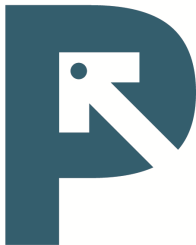 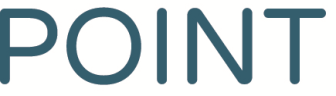 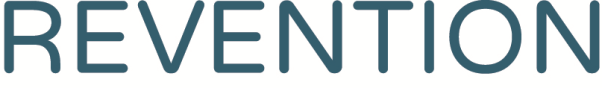 PAD NAVIGATOROrganizational Overview:
Prevention Point Philadelphia (PPP) is a multi-service public health organization dedicated to protecting the health and welfare of the homeless, drug users, sex workers, and the uninsured. PPP works to provide safe and humane alternatives to the war on drugs, working to reduce the prevalence of HIV and Hepatitis C by linking people to the health resources they need. PPP meets people where they are, providing information and access to resources with dignity and respect. Using a harm reduction approach, PPP offers low-threshold, culturally sensitive, non-judgmental services to address the health and social service needs of people in Philadelphia. PPP promotes harm reduction through mobile medical care, sterile syringe exchange, referrals to social services, and comprehensive prevention case management services.Program Overview:The Police-Assisted Diversion (PAD) program is a Pre-Arrest Diversion model, which takes a health-centered approach to law enforcement. It involves a unique, active collaboration between police officers, social service providers, and local government. PAD connects people who come into contact with law enforcement for low-level, non-violent offenses to targeted harm reduction services in lieu of arrest. Police officers can also take a proactive approach to addressing unmet health needs of individuals not facing arrest by offering to connect them to services through the social referral process. Duties and Responsibilities:Through external referrals from the 25th Police District, accept referrals of individuals who have agreed to arrest diversion and enrollment in the PAD programExplain the program to newly referred clients, and obtain consent to be enrolled in the program and collect client information to open a program chartConduct initial engagement and brief psychosocial assessment Work with clients to identify biopsychosocial goals, such as housing, legal assistance, mental health support, substance use treatment and medical treatmentConduct initial brief arrest and substance use prevention intervention Review assessments and goal plans with PAD Program CoordinatorRefer clients as needed to either PPP’s substance use treatment program, CRAFT, or an external substance use treatment provider Refer clients to internal or external medical, mental health, and/or housing programsRefer clients to internal legal assistance programAssist clients with obtaining benefits including medical insurance, food stamps, and general assistance Assist clients with obtaining documentation such as identification, birth certificates and social security cards Conduct client escort to external appointmentsEnsure that all client charts have initial intakes, identification and insurance where possible, and records of services delivered and referredCo-facilitate mentoring classes Perform other duties as assigned by supervisorJob Requirements:Minimum Qualifications:Bilingual (Spanish) strongly preferredKnowledge of drugs, side effects, treatment services in Philadelphia, and recovery supportsDemonstrated commitment to advocacy and social justice, particularly as related to harm reduction, poverty, and homelessnessOther Requirements: This position includes the normal physical demands of a community-based health program, including lifting/moving up to 25lbs, bending, and carrying. Other physical requirements include walking and standing for long periods and sitting for up to 30 minutesThis position requires travel to outreach locations within Philadelphia and the ability to work out-of-doors for up to 8 hoursThis position is exempt from the overtime provisions of the Fair Labor Standards ActHow to apply:Please send a cover letter and resume to jobs@preventionpointphilly.org with PAD Navigator as the subject. No calls will be taken for this position.